anecdote - a short account of incident in someone's life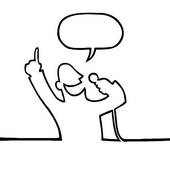 Syn: tale, story, sketch, yarn, vignetteAnt: nonePrompt:  What’s a phrase someone may use when they begin telling an anecdote?consolidate - to combine ;unite; to make solid or firm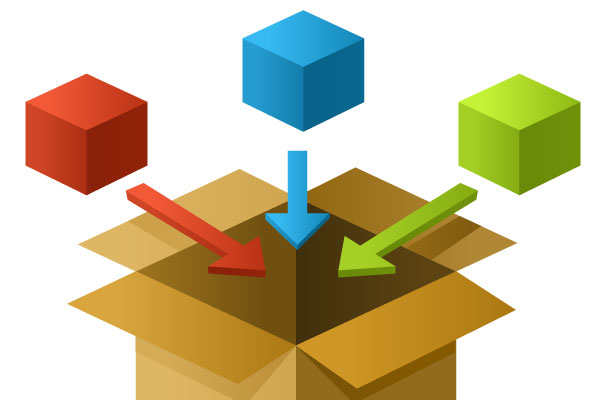 syn. merge, strengthen, firm up
ant. scatter, disperse, dissipate, separatePrompt:  If Target and Walmart were to consolidate, what might their new name be?counterfeit - an imitation designed to decive; not genuine, fake; to make an illegal copy
       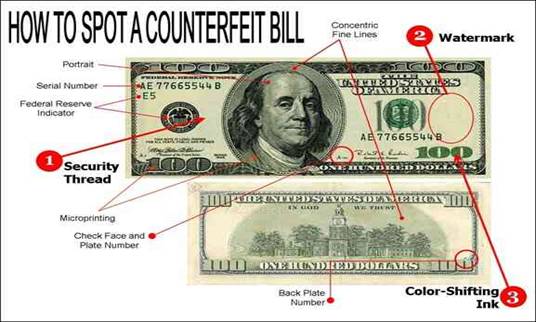 syn. false, phony, bogus
ant. genuine real, authenticPrompt:  How can you tell if an item (purse, sunglasses, etc.) is counterfeit? docile - easily taught, led, or managed; obedient
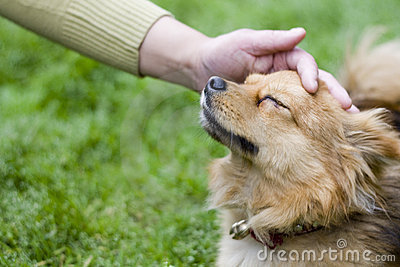 syn. manageable, teachable, pliant
ant. unruly, wayward, intractable, disobedientPrompt: List two animals that are known to be docile and two that are known to be wayward.dominate - to rule over by strength or power, control; to tower over, command due to height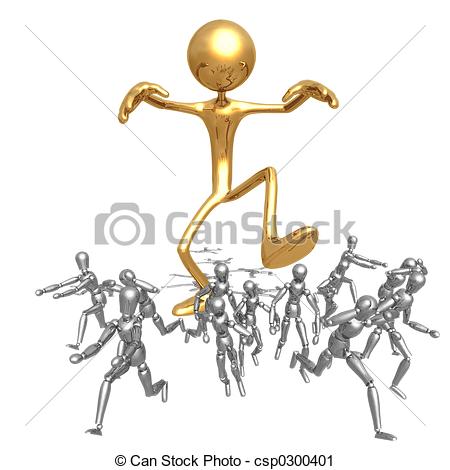 syn. control, govern, overlook Ant: nonePrompt: Who would dominate: Michael Jordan or Lebron James?entreat - to beg, implore, ask earnestly
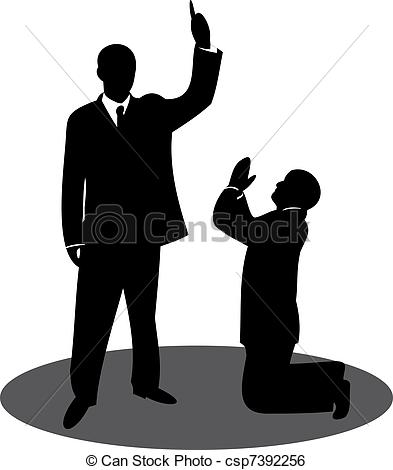 syn. plead, beseech
ant. clamor for Prompt: What is something you have entreated your parents for?fallible  - 	capable of being wrong, mistaken, or inaccurate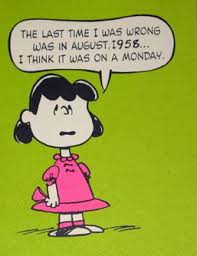 syn. imperfect,errant
ant. foolproof, unfailiing, flawlessPrompt: Name someone who thinks that they are not fallible.fickle - liable to change very rapidly, erractic; marked by a lack of constancy or steadiness, inconsistent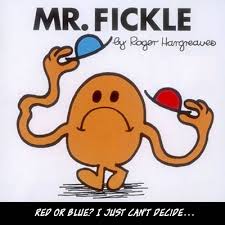 syn. capricious, inconstant, faithless
ant. constant, steady, invariable Prompt: Describe fickle weather conditions.fugitive - one who flees or runs away; fleeting, lasting a very short time; wandering; diffcult to grasp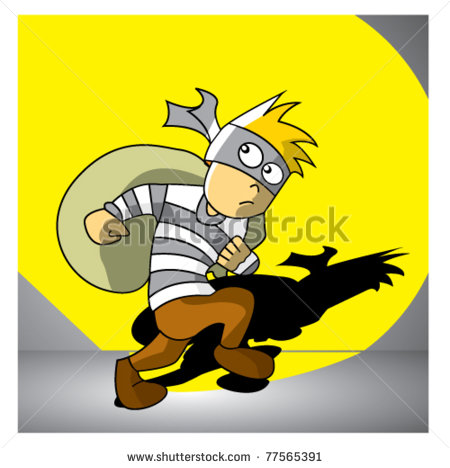 syn. runaway, deserter, elusive
ant. lasting, enduring, permanentPrompt: What literary genre is most likely to have a fugitive? grimy - very dirty, covered with dirt or soot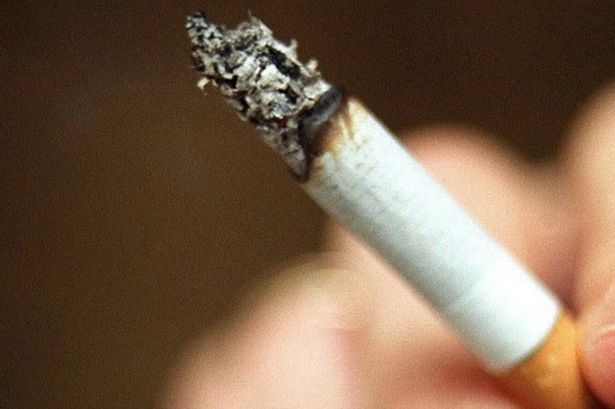 syn. filthy, sooty, dirt-encrusted
ant. spotless, spick-and-span, immaculate Prompt: What grimy place have you been to? What made it grimy?